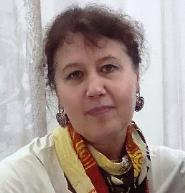 Основные сведения о научном руководителеФамилия ДмитриеваИмя   ТатьянаОтчество ЛьвовнаСтруктурное подразделение: кафедра «Теоретической механики и сопротивления материалов»Должность  и.о. зав. кафедройУченая степень д.т.н.Ученое звание доцентОбласть научных интересов, тематика собственного диссертационного исследованияДиссертации, защищенные под руководством научного руководителяПреподаваемые дисциплины Основные публикации (за последние 5 лет) Дмитриева Т.Л. Методика и алгоритмы решения задач строительной механики с использованием программных средств. Часть 2. Расчет плоских ферм в программах  EXCEL, MATHCAD, COMPASS. Вестник Иркутского государственного технического университета, 2014,  № 2 (85). C. 126-133Дмитриева Т.Л. Методика и алгоритмы решения задач строительной механики с использованием программных средств. Часть 3. Расчет рам на динамические воздействия в программах MATHCAD, COMPASS Вестник Иркутского государственного технического университета, 2014,  № 6 (89). C. 106-113Дмитриева Т.Л., Нгуен Ван Ты Математические модели в задаче оптимального проектирования железобетонной балки прямоугольного сечения. Современные технологии. Системный анализ. Моделирование. Иркутск: Из-во   ИрГупс. № 2(42) 2014. С. 58 – 63.  Дмитриева Т.Л., Ле Чан Минь Дат. Сравнительная оценка результатов оптимального проектирования  ферм с использованием программных средств. Известия вузов. Строительство, № 3, 2014, с. 110-117.Дмитриева Т.Л., Ле Чан Минь Дат. Оптимальное проектирование пространственной металлической конструкции с использованием ПК ANSYS. International Journal for Computational Civil and Structural Engineering. Volume 10, Issue 2, 2014, с 79-84.Дмитриева Т.Л., Нгуен Ван Ты Тестирование алгоритма оптимального проектирования железобетонной рамы Вестник ВСГУТУ. № 5 (50). 2014, с. 23-29.Травуш  В.И. , Акимов П.А., Белостоцкий А.М., Дмитриева Т.Л., Сидоров В.Н. Об истории и основных итогах пятого международного симпозиума «Актуальные проблемы компьютерного актуальные проблемы компьютерного моделирования конструкций и сооружений»  International Journal for Computational Civil and Structural Engineering. Volume 10, Issue 3, 2014, с. 176-183Дмитриева Т.Л., Нгуен Ван Ты. Реализация условной задачи нелинейного математического программирования с использованием метода деформируемого многогранника в программе MATHCAD. Современные технологии. Системный анализ. Моделирование.   ИрГупс, 2014. № 4 (44). С. 73-79.Дмитриева Т.Л., Уламбаяр Х. Использование балок с гофростенкой в современном проектировании.  // Известия вузов. Инвестиции. Строительство. Недвижимость. 2015. № 4. - с. 15-25.Дмитриева Т. Л., Нгуен Ван Ты. К вопросу оптимального проектирования железобетонных колонн многоэтажных зданий с оптимальными параметрами / Т. Л. Дмитриева, Нгуен Ван Ты // Вестник ИрГТУ. – Иркутск: Изд-во ИрГТУ, 2015. – № 3 (98). – C. 134–142.Дмитриева Т. Л., Нгуен Ван Ты. Математическое моделирование процессов автоматизированного проектирования железобетонных конструкций каркасов многоэтажных зданий с оптимальными параметрами /, Нгуен Ван Ты // «Известия вузов. Строительство», – 2015. – № 1(673). – С. 5–14.Дмитриева Т. Л., Нгуен Ван Ты. Исследование влияния штрафного коэффициента на сходимость алгоритма при решении задачи оптимального проектирования строительных конструкций / Т. Л. Дмитриева, Нгуен Ван Ты // Вестник ИрГТУ. – Иркутск: Изд-во ИрГТУ, 2015. – № 10 (105). – C. 115–123.Дмитриева Т.Л., Нгуен Ван Ты. Реализация алгоритмов численной оптимизации в современных программных комплексах / Т.Л. Дмитриева, Ле Чан Минь Дат, Нгуен Ван Ты: монография. Иркутск: Из-во ИpНИТУ, 2015. 160 с.Дмитриева Т.Л., Ле Чан Минь Дат. Решение тестовых задач оптимизации пространственных металлических конструкций // «Современные технологии. Системный анализ. Моделирование»: науч. журнал. –   ИрГУПС.– № 4(48). 2015. – С. 14-20.Дмитриева Т.Л., Ле Чан Минь Дат. Алгоритмы решения задачи оптимизации пространственной металлической конструкции и их программная реализация // Вестник ИрГТУ.– № 4(111). 2016. – С.75-82.Дмитриева Т.Л., Ле Чан Минь Дат. Оптимальное проектирование каркасной металлической конструкции с использованием ПК ANSYS // Известия вузов. Инвестиции. Строительство. Недвижимость.– № 1 (12) 2015.– С. 87-95.Дмитриева Т.Л., Ле Чан Минь Дат. Оптимальное проектирование пространственного металлического каркаса с использованием ПК РОПМК, материалы VI Международного симпозиума «Актуальные проблемы компьютерного моделирования конструкций и сооружений»,  Владивосток: ДФУ, 2016- с. 92-93.Дмитриева Т.Л., Ле Чан Минь Дат. Алгоритмическая и программная реализация задач проектировочного расчета стержневых конструкций. International Journal for Computational Civil and Structural Engineering. Volume 12, Issue 4, 2016, с. 87-94Дмитриева Т.Л., Ле Чан Минь Дат. Оптимальное проектирование каркасной металлической конструкции с использованием ПК ANSYS // Известия вузов. Инвестиции. Строительство. Недвижимость.– № 2 (17) 2016.– С. 136-145.Дмитриева Т.Л., Ле Чан Минь Дат. Оптимизация опоры линии электропередачи напряжением 35 кв с использованием программного комплекса РОМПК.  BAIKAL LETTER DAAD (Байкальский вестник стипендиатов ДААД), № 1 ,2016 г. С 72-29Дмитриева Т.Л., Уламбаяр Х. Сравнительный анализ  балок с гофрированной стенкой по отношению к балкам с прямой стенкой.  // Актуальные проблемы развития строительной отрасли: материалы Международной научно-практической конференции, Иркутск: Изд-во ИРНИТУ, 2017. С.43-51Свидетельства о регистрации программСвидетельство № 2014617917 от 06.08.2014 о государственной регистрации программы для ЭВМ «Программа оптимального проектирования железобетонной балки». Авторы: Дмитриева Т.Л., Нгуен Ван Ты.Свидетельство № 2015616560 от 15.06.2015 о государственной регистрации программы для ЭВМ. Анализ чувствительности параметров стальных конструкций / Дмитриева Т.Л., Ле Чан Минь Дат // Федеральная служба по интеллектуальности собственности и товарным знакам. ‒ 2015 г.Свидетельство № 2015662383 от 24.11.2015 о государственной регистрации программы для ЭВМ. Расчет и оптимизация пространственных металлических конструкций / Дмитриева Т.Л., Ле Чан Минь Дат // Федеральная служба по интеллектуальности собственности и товарным знакам. ‒ 2015 г.Свидетельство № 2015615011 от 06.05.2015 о государственной регистрации программы для ЭВМ «Программный комплекс для расчета и оптимального проектирования стержневых железобетонных конструкций». Автор: Дмитриева Т.Л., Нгуен Ван Ты.Свидетельство № 2018613284 от 24.11.2015 о государственной регистрации программы для ЭВМ. Компьютерный анализ стержневых конструкций (Компас Стек)/ Дмитриева Т.Л.// Федеральная служба по интеллектуальности собственности и товарным знакам. ‒ 2018 г.Свидетельство № 2018613283 от 24.11.2015 о государственной регистрации программы для ЭВМ. Компьютерный анализ пластин, работающих в условиях плоского напряженного состояния (Компас Плат)/ Дмитриева Т.Л., Уламбаяр Х. // Федеральная служба по интеллектуальности собственности и товарным знакам. ‒ 2018 Участие в конференциях, семинарах (за последние 5 лет)Дмитриева Т.Л., Нгуен Ван Ты.  Построение математических моделей для проблемы оптимального проектирования пластинчато-стержневых железобетонных конструкций: мат-лы Всероссийская молодёжная научно-практическая конференция «Малые винеровские чтения» г. Иркутск. С. 53Дмитриева Т.Л., Нгуен Ван Ты.  Построение математических моделей в задачах оптимального  проектирования сборно-монолитных железобетонных безригельных каркасов сложной формы. III Всероссийская конференция «Проблемы оптимального проектирования сооружений», НГАСУ, СО РААСН, Новосибирск, 2014. С. 136-142.Дмитриева Т.Л., Ле Чан Минь Дат. Использование программного комплекса ANSYS для решения задач оптимизации ферм. III Всероссийская конференция «Проблемы оптимального проектирования сооружений», НГАСУ, СО РААСН, Новосибирск, 2014. С. 128-135.Дмитриева Т.Л., Нгуен Ван Ты Разработка программы для задачи оптимального проектирования железобетонной балки: материалы I Международной научно-технической конференции «Молодые ученые – основа будущего машиностроения и строительства». Курск. 2014. с. 108 – 112.Дмитриева Т.Л., Нгуен Ван Ты Решение задачи оптимизации при проектировании пластинчато-стержневых железобетонных конструкций: материалы V Международный симпозиум «Актуальные проблемы компьютерного моделирования конструкций и сооружений»,  Иркутск, 2014, с. 86 – 87.Дмитриева Т.Л., Ле Чан Минь Дат. Оптимальное проектирование пространственной металлической конструкции с использованием ПК ANSYS. Тез. докл. V Международный симпозиум «Актуальные проблемы компьютерного моделирования конструкций и сооружений», Иркутск, 2014. С. 84-85.Дмитриева Т.Л., Ле Чан Минь Дат. Оптимальное проектирование пространственного металлического каркаса с использованием ПК РОПМК, материалы VI Международного симпозиума «Актуальные проблемы компьютерного моделирования конструкций и сооружений», Владивосток: ДФУ.Талантова К.В., Дмитриева Т.Л., Скориков А.А.  Разработка и оптимизация конструкций с применением гнутых сталефибробетонных профилей. IV Всероссийская конференция «Проблемы оптимального проектирования сооружений», НГАСУ, СО РААСН, Новосибирск, 2017. С. 265-272. Дмитриева Т.Л., Уламбаяр Х. Сравнительный анализ балок с гофрированной стенкой по отношению к балкам с прямой стенкой.  // Материалы Международной научно-практической конференция «Актуальные Проблемы развития строительной отрасли», Иркутск, ИРНИТУ, 2017. С. 43-51. Научные проектыДругая информация (по желанию): Повышение квалификацииФПК МРЦПК и ПС ФГБОУ ВО «ИРНИТУ» «Применение профессиональных стандартов при разработке и реализации основных образовательных программ». 2017 г.Учебно-практический семинар «Введение в систему пре- и постпроцессинга Patran (PAT301)» 2018 г.ГрамотыПочетная грамота Министерства образования и науки Российской Федерации от 2012 г. Тема диссертацииНаучная специальностьУченая степеньГод защиты
«Математическое моделирование и параметрическая                    оптимизация стержневых железобетонных                     конструкций». Аспирант Нгуен Ван Ты Специальность 05.13.18 –  Математическое моделирование,                            численные методы и комплексы программК.т.н.2016«Численные модели и их программная реализация в задачах оптимизации пространственных металлических конструкций». Аспирант Ле Чан Минь ДатСпециальность 05.13.18 –  Математическое моделирование,                            численные методы и комплексы программК.т.н.2016Наименование дисциплиныСтроительная механикаСопротивление материалов Вероятностные методы строительной механики и теория надежности строительных конструкций Статический расчет каркасов промышленных зданийТеория упругости с основами теории пластичности и ползучести №п/пНаименование проекта, гранта, контрактаГодСтатус участникапроекта1V Международный симпозиум «Актуальные проблемы компьютерного моделирования конструкций и сооружений»,  Иркутск, ИрГТУ-РААСН, 2014 г.Организатор от ИрГТУ